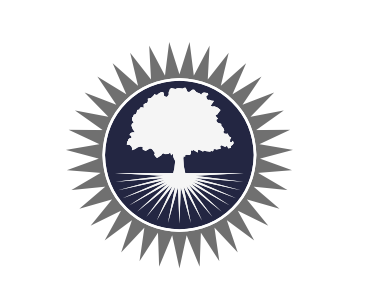 Statement of Volunteer StatusAnger ManagementAnger management companies do not permit for court-ordered or attorney-recommended clients to take accelerated classes unless there is written permission from the judge to do so. The same applies for probation-recommended, and DCFS-required. I, __________________________, declare that I am enrolling in anger management classes voluntarily, and not as a result of any attorney recommendation, probation recommendation, DSFS requirement, or court order. I understand these services are not therapy and I should not expect results similar to those from a licensed mental health provider. I understand that my volunteer status means that there is to be no expectation on my part to receive a written report from A Steady Space, LLC  staff reflective of my attendance or progress. As a result, I will NOT be provided a written report from A Steady Space, LLC staff.Printed NameSignatureDate